Sigue la corriente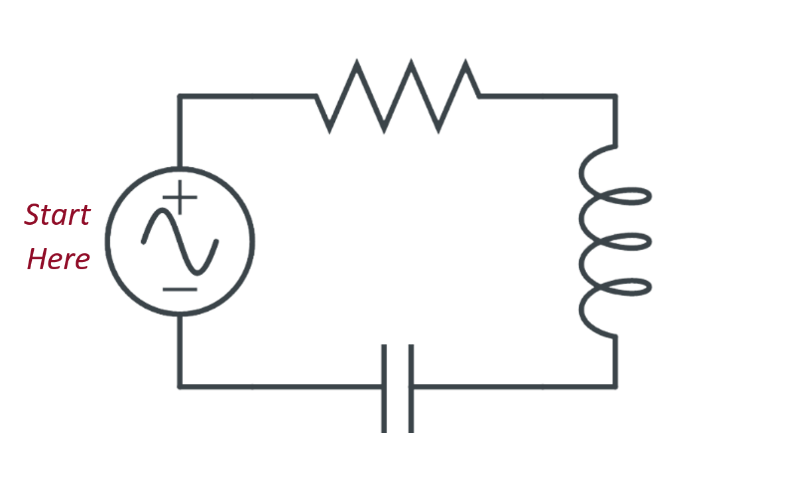 HistoriaUno de tus tripulantes señala que algunos
de los símbolos están dibujados en la 
batería. Comparas la imagen con el
diario del capitán y descubres...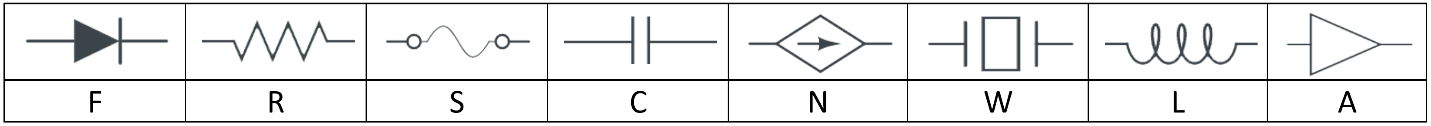 InstruccionesTendrás que confiar en estas pistas 
para determinar el código de acceso. Escribe 
el código en la tabla de la derecha. Sigue la corrienteHistoriaUno de tus tripulantes señala que algunos
de los símbolos están dibujados en la 
batería. Comparas la imagen con el
diario del capitán y descubres...InstruccionesTendrás que confiar en estas pistas 
para determinar el código de acceso. Escribe el código en la tabla de la derecha. Código de acceso del capitánCódigo de acceso del capitánCódigo de acceso del capitánPrimera letraSegunda letraTercera letraCódigo de acceso del capitánCódigo de acceso del capitánCódigo de acceso del capitánPrimera letraSegunda letraTercera letra